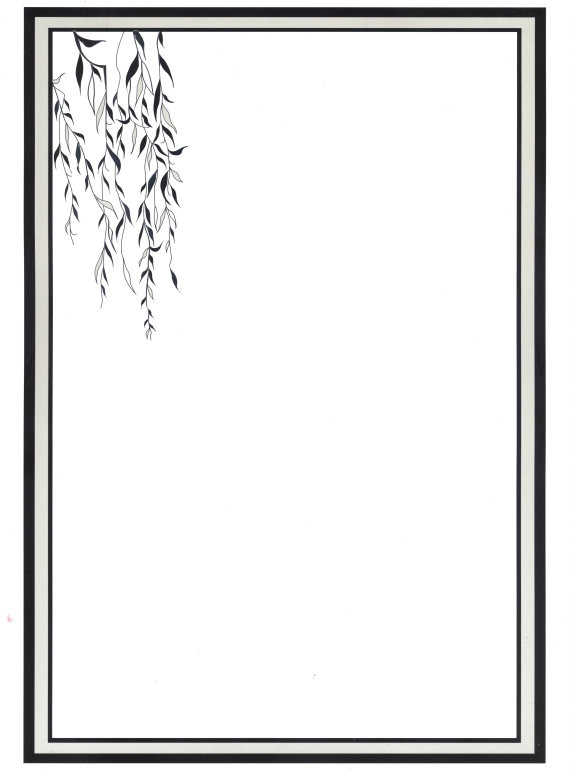                                                                         V hlubokém zármutku oznamujeme všem hasičům                                                                                      a známím,  že naše řady navždy opustil                                                                                               bratr hasič z SDH Dražkovice                                                                                                                 pan                               Josef  Hlaváček                                                                                      Zemřel ve věku  82 let                                      S našim drahým zesnulým se rozloučíme v pátek  11. května 2012                                                  ve 13.00 hodin ve smuteční obřadní síni v Pardubicích.                                                                                        OSH Pardubice